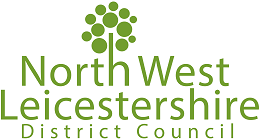 PLEASE NOTE:Any offer of a garage will be based on the below criteria:Residents living within half a mile of the garage.Residents living within a mile of the garage.Residents living further than a mile from the garage.If you are a NWLDC Council Tenant and have outstanding rent arrears or any other debt to the Council you will not be accepted onto our garage waiting list.VAT will be charged on Garages where the applicant is not a NWLDC tenant.Garages must be used for the storage of vehicles only and must not be used for any other storage purposes.Please return the completed form via email to housing.mgt@nwleicestershire.gov.ukOrVia Post toNWLDC, Po Box 1105, Coalville, LE67 0FWAPPLICATION FOR GARAGE APPLICATION FOR GARAGE APPLICATION FOR GARAGE APPLICATION FOR GARAGE NAME: _____________________________________________________________________________________NAME: _____________________________________________________________________________________NAME: _____________________________________________________________________________________NAME: _____________________________________________________________________________________NAME: _____________________________________________________________________________________ADDRESS: _________________________________________________________________________________ADDRESS: _________________________________________________________________________________ADDRESS: _________________________________________________________________________________ADDRESS: _________________________________________________________________________________ADDRESS: _________________________________________________________________________________                    _________________________________________________________________________________                    _________________________________________________________________________________                    _________________________________________________________________________________                    _________________________________________________________________________________                    _________________________________________________________________________________DATE OF BIRTH: _________________________DATE OF BIRTH: _________________________TELEPHONE NUMBER: ____________________________TELEPHONE NUMBER: ____________________________TELEPHONE NUMBER: ____________________________VEHICLE REGISTRATION NUMBER: __________________________________________VEHICLE REGISTRATION NUMBER: __________________________________________VEHICLE REGISTRATION NUMBER: __________________________________________VEHICLE REGISTRATION NUMBER: __________________________________________ARE YOU A NWLDC COUNCIL TENANT?       YES  /   NO                                  ARE YOU A NWLDC COUNCIL TENANT?       YES  /   NO                                  ARE YOU A NWLDC COUNCIL TENANT?       YES  /   NO                                  ARE YOU A NWLDC COUNCIL TENANT?       YES  /   NO                                  SIGNED: ___________________________________________        DATE: _____________________________SIGNED: ___________________________________________        DATE: _____________________________SIGNED: ___________________________________________        DATE: _____________________________SIGNED: ___________________________________________        DATE: _____________________________SIGNED: ___________________________________________        DATE: _____________________________WHICH AREA DO YOU REQUIRE? (PLEASE SELECT FROM THE LIST BELOW):WHICH AREA DO YOU REQUIRE? (PLEASE SELECT FROM THE LIST BELOW):WHICH AREA DO YOU REQUIRE? (PLEASE SELECT FROM THE LIST BELOW):WHICH AREA DO YOU REQUIRE? (PLEASE SELECT FROM THE LIST BELOW):AreaRoadInformationPlease TickAshbyWestfields AvenueBeltonMarket PlaceCoalvilleLinford CrescentSmall Car onlyIbstockCurzon StreetMeashamDysons CloseMeashamQueen StreetMeashamWilkes AvenueNewbold ColeortonCloud Hill ViewSwanningtonSt Georges Hill